Travail à faireAprès avoir lu le document, répondez aux question suivantes concernant la gestion budgétaire prévisionnelle :Quel est son effet sur les décisions stratégiques ?Quelles informations elle apporte au quotidien ?En quoi elle facilite les investissements ?Quel est son effet sur le personnel ?Doc.  8 avantages d’élaborer un budget en entrepriseSource : https://solutions.lesechos.fr/Quels sont les avantages de l’élaboration d’un budget d’entreprise ? Pourquoi prendre autant de temps à le concevoir sur la base de projections ? Pourquoi ne pas simplement faire au fil de l’eau ?Une gestion efficace de votre argent[…] La définition d’un budget annuel permet une gestion efficace de votre argent. Vous faites état de vos dépenses, de vos revenus. Ainsi, vous êtes conscient des enjeux de votre business et des efforts à fournir. Cette anticipation […] vous permet de bien gérer votre argent et de ne pas le dépenser inutilement. […] Vous gagnez en visibilité et prenez nettement moins de risques.Une priorisation des ressources en fonction des besoinsBudgéter votre année permet notamment d’allouer des budgets en fonction des besoins de l’entreprise. Quels sont vos impératifs pour l’année ? Quels sont vos objectifs ? En fonction, vous mettez en place des stratégies nécessitant du budget. Vous saurez, par exemple, que […] le remplacement des machines ou outils professionnels peut survenir une année, mais pas les années suivantes. Tout comme le recours à des ressources humaines : vous saurez si vous avez le budget nécessaire à l’intégration d’un nouvel employé, en CDD ou en CDI selon votre trésorerie, et les besoins de l’année.Un rendement surveillé de prèsPour qu’une entreprise réussisse sainement, il est capital de garder à l’esprit que toute action doit avoir un rendement. Et cela vous permettra au fil de l’année, grâce au budget, de constater les effets des opérations mises en place. Une grosse somme d’argent engagée pour une action marketing particulière, par exemple, doit augmenter le nombre de ventes et bénéficier au chiffre d’affaires. Mais si tel n’est pas le cas, alors, vous devez réajuster votre stratégie.La réussite dans l’atteinte des objectifsAvoir du budget, c’est donner toutes les chances à votre entreprise de réussir mais aussi de pouvoir mettre en place de nombreux projets. Tout cela pour un seul but : atteindre vos objectifs de chiffre d’affaires. Alors, constituer un budget demeure essentiel, à condition de le surveiller de près et de le revoir si besoin. […].Une prise de décision facilitéeUn budget précis, facilite la prise de décision. Il faut que le budget et la comptabilité soit à jour quotidiennement. En un coup d’œil, vous êtes alors en mesure de savoir si vous engagez ou non du budget pour un projet. Vous savez combien de combien d’argent vous disposez en trésorerie, ce qu’il vous reste sur telle ou telle ligne de budget […].L’anticipation des aléas de la vie d’entrepriseÉtablir un budget c’est aussi anticiper les aléas de la vie d’entreprise. Personne n’est jamais à l’abris d’une dépense imprévue […]. Pour cela, savoir que vous avez du budget de côté, prévu justement pour ces coups durs, vous enlève un poids considérable. Certaines entreprises prévoient par exemple une enveloppe budgétaire dédiée aux poursuites judiciaires, aux pannes de machines, au remplacement d’un collaborateur en arrêt maladie longue durée, etc.Un meilleur dossier pour les demandes de financement[…] Les organismes financiers demandent de montrer patte blanche. Pouvoir prouver la bonne gestion de vos finances à l’aide de budgets est gage de confiance pour les banques. Vous prouvez votre capacité à organiser vos dépenses mais aussi à les anticiper grâce à une vision globale de votre activité. Vous êtes prévoyant, vous avez des objectifs et des lignes de budgets cohérents, pertinents, et connaissez parfaitement votre secteur d’activité. […]La motivation des équipesGrâce au budget défini pour l’année, vous pouvez tenir vos équipes informées du budget dont elles vont toutes disposer pour mener à bien leur projet. C’est une source de motivation pour tout le monde : ils savent qu’avec une certaine enveloppe, ils pourront gérer de A à Z des stratégies, faire évoluer le business à leur échelle. Cette perspective est motivante car ils peuvent passer à l’action concrètement et en voir les effets sur le plus ou moins long terme. […]RéponsesQuel est son effet sur les décisions stratégiques ?Quelles informations elle apporte au quotidien ?En quoi elle facilite les investissements ?Quel est son effet sur le personnel ?Réflexion 1 – Pourquoi créer un budget prévisionnelRéflexion 1 – Pourquoi créer un budget prévisionnelRéflexion 1 – Pourquoi créer un budget prévisionnelDurée : 20’ou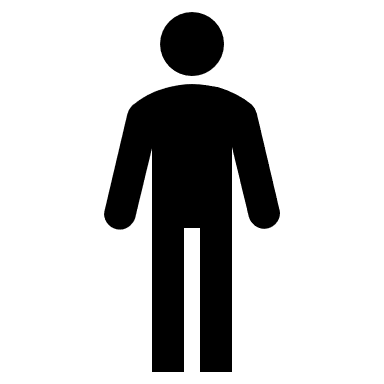 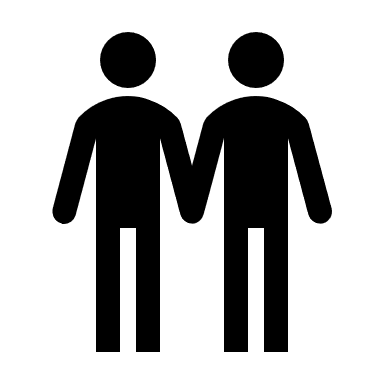 Source